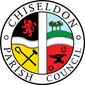 MINUTES of the ENVIRONMENT, GENERAL PURPOSE AND AMENITIES COMMITTEE meetingheld on Monday 16th March 2020 at 7.30pm in The Old Chapel, Butts Road, ChiseldonPresent:	Cllrs Chris Rawlings (Committee Chairman), Cllr Steve Duke, Cllr Keith Bates. Clair Wilkinson as Clerk. Apologies for absence: Cllr Jenny Jefferies, Cllr Andrew McDonald, Cllr Paul Sunners19/175. Declarations of interest & approval of any dispensations.Cllr Rawlings rents an allotment from CPC.Public recess.  No public.19/176. Vote for new Vice Chairman of the CommitteeItem postponed due to lack of Cllrs attending. To be scheduled for the next meeting.19/177.  Approval of previous EGPA minutes from 17th Feb 2020.  No changesThe minutes of the meeting held on 17th Feb 2020 were approved as an accurate representation, proposed by Cllr Bates, seconded by Cllr Duke; all those at the meeting were in favour.19/178.  Action points from Feb 2020.19/179 -  PARISHING PROGRESS – No items 19/180 -  VILLAGE APPEARANCE – Washpool LeaseCllrs advised on the terms of the lease for the Washpool area by the council from the Langton Estate. A proposal was made by Cllr Bates to request to extend the lease. Cllr Duke seconded and all Cllrs were in favour.19/181. VILLAGE APPEARANCE. Swindon in Bloom competitionThe committee decided that it did not want Chiseldon to enter the competition due to the rising cases of the Coronavirus and the need to practice social distancing.19/182. VILLAGE APPEARANCE. Moss removalThe proposals for hiring machinery to do moss removal on pavements were discussed.A proposal was made by Cllr Rawlings to hire Allbuild and their street sweeper for 4 hours work totalling £100 plus VAT to clear moss of pavements.  Cllr Bates seconded and all Cllrs were in favour.19/183. VILLAGE APPEARANCE.  Leaving an area uncut on Strouds Hill for wildflowersA proposal to leave a long strip on the lower section where the 2 trees are on the grass was made by Cllr Bates, seconded by Cllr Duke and all Cllrs in favour.19/184. VILLAGE APPEARANCE.   Quotes for inspection of all PC’s trees on the Rec field and 2 cemeteries we maintain.A proposal to get quotes for this work was made by Cllr Duke, seconded by Cllr Rawlings and all Cllrs in favour.19/185 BUILDING & AMENITY PRIORITIES – Tennis Club reportEmailed report received:Steve Riddiford has been up on the roof and said the builders have done a good job but he hopes the black rubber used does not become brittle in the sun..There are still a couple of small holes but he will repair these. Winter leagues have finished now our men and mixed A did well.Good news that defib funding is complete we are glad that we (Charlotte ) helped secure funding.Parking still needs to be discussed. I will contact Matt...Courts will be moss treated when weather improves. Small dinks will also be filled and painted as soon as possible. 19/186 BUILDING & AMENITY PRIORITIES – Further flood protection needed at tennis courts – Julie Porte Chairman of the club to address the committee. Cllr Bates suggested the club take photos of areas affected and send over.  There was also the suggestion for the club to purchase “flooding floats” which hold back excess water. This will be passed over to the club.Julie Porte not able to attend – move item to next meeting.19/187.  BUILDING & AMENITY PRIORITIES – Football Club report.  No rep presentNo report received 19/188 BUILDING & AMENITY PRIORITIES – Pavilion No items19/189 BUILDING & AMENITY PRIORITIES – Allotments No items19/190. BUILDING & AMENITY PRIORITIES – Rec Hall.  No itemsHatch Heritage have measured up for new door frames. They will advise on internal measurements for the new doors.19/191. BUILDING & AMENITITY PRIORITIES – CVPA – Replacing Rocker flooring with grass2 quotes received. Allbuild £ 1600 plus VAT and THWC Group for £1782 plus VAT. A proposal was made by Cllr Bates to accept the Allbuild quote for the works.  Second by Cllr Duke and all Cllrs in favour. 19/192. BUILDING & AMENITITY PRIORITIES – CVPA – Forklift needed for new equipment delivery2 quotes received. THWC Group for £220 plus VAT, and the equipment suppliers quote which was over £3400 plus VAT.A proposal was made by Cllr Bates to accept the THWC Group quote for the works.  Second by Cllr Duke and all Cllrs in favour. 19/193 BUILDING & AMENITY PRIORITIES – Cemeteries.   New land requirement for when SHCMG is fullA proposal was made by Cllr Rawlings to talk to the Langton Estate about a possible future purchase of land near the SHCMG for a further graveyard.   Seconded by Cllr Duke and all Cllrs were in favour.The Clerk to email the estate manager.19/194 BUILDING & AMENITY PRIORITIES – Cemeteries.   Tarmacking the Chapel office path.2 quotes received for the tarmacking of the path: Allbuild for £5400 plus VAT and Hardwick Homes for £2750 plus VAT.Cllr Bates proposed that Hardwick Homes do the work.  Cllr Duke seconded, all Cllrs were in favour.Item to be taken to next full council meeting for approval as no budget item for this, but reserves of £2500 set aside so far.19/195 Vulnerable people and BIOSNo items but keep a general eye on elderly and vulnerable during this time with Coronavirus predicted to get worse. The council presume that the BIOS visits will stop for the time being.It was agreed to postpone the March parish litter pick to later in the year.19/196 Items for next agendaElection of VC for the committeeThe meeting closed at 20.05Next meeting:   Monday TBC at 7.30pm in the Old Chapel, Butts Road.SUMMARY OF ACTION POINTSSUMMARY OF ACTION POINTSClerk19/6219/13719/15119/15419/15519/15519/17419/18019/18219/18319/19319/19419/6219/13719/15119/15419/15519/15519/17419/18019/18219/18319/19319/194Get green waste leaflet from SBC for Ridgeway View – via Ward Cllr JefferiesAsk Ward Cllrs to get SBC to revisit the issue of the dip in the Canney Green footpath. Also item 19/154. Purchase items for CVPA. OngoingAsk Ward Cllrs to arrange road sweeper at end of Canney Close.Ask Ward Cllrs for progress of hedge cutting on New RoadAsk SBC Rights of Way officer about path at rear of Drs surgery/hotel.Next EGPA agenda– Elect VC for EGPA committeeTalk to estate manager about extension of Washpool LeaseTake resolution 19/182 for pavement cleaning to next full council for approvalClerk to get quotes for tree survey for the Rec ground trees and trees in Butts Road, and SHCMG cemeteries. Talk to estate manager about future purchase of land for new cemetery areaTake resolution 19/194 to full council for approval to spend funds on tarmacking the chapel path.Get green waste leaflet from SBC for Ridgeway View – via Ward Cllr JefferiesAsk Ward Cllrs to get SBC to revisit the issue of the dip in the Canney Green footpath. Also item 19/154. Purchase items for CVPA. OngoingAsk Ward Cllrs to arrange road sweeper at end of Canney Close.Ask Ward Cllrs for progress of hedge cutting on New RoadAsk SBC Rights of Way officer about path at rear of Drs surgery/hotel.Next EGPA agenda– Elect VC for EGPA committeeTalk to estate manager about extension of Washpool LeaseTake resolution 19/182 for pavement cleaning to next full council for approvalClerk to get quotes for tree survey for the Rec ground trees and trees in Butts Road, and SHCMG cemeteries. Talk to estate manager about future purchase of land for new cemetery areaTake resolution 19/194 to full council for approval to spend funds on tarmacking the chapel path.